Департамент общего образования Томской областиОбластное государственное бюджетное общеобразовательное учреждениеКадетская школа-интернат«Северский кадетский корпус»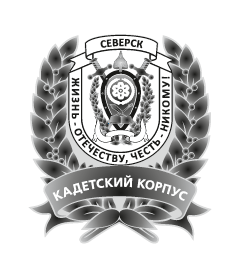 РАБОЧАЯ ПРОГРАММА ПЕДАГОГАЖуравлевой Юлии Валерьевны, преподавателя-организатора ОБЖФ.И.О., категорияпо предмету «Основы воинской службы», 7, 8, 10, 11 классы(по 1ч. в неделю, по 34 часа в год)предмет, класс и т.п.Рассмотрено на заседании педагогического советапротокол № 2от «31» августа 2018 г.2018-2019 учебный год1.Пояснительная запискаГлавная цель курса ОВС в кадетском образовательном учреждении – воспитание убежденного патриота и гражданина России, обладающего развитыми интеллектуальными и нравственными качествами, мотивацией и готовностью к служению Отечеству, выбору и освоению специальностей силовых структур России (Минобороны, МВД, ФСБ, МЧС) и государственных служащих.Так как единых, адаптированных для кадетских учреждений образовательных программ по ОВС нет, для обучения кадет используются авторские образовательные программы. В нашем кадетском корпусе реализуются авторские программы, созданные на базе московской региональной программы курса ОБЖ под редакцией В.Я. Сюнькова (2001 г.) и примерной программы курса ОБЖ для общеобразовательных учреждений (2002 г.), разработанной авторским коллективом (А.Т. Смирнов и др.). Авторские программы согласованы с Московским институтом открытого образования и утверждены в Центре военно-патриотического и гражданского воспитания Департамента образования города Москвы.2.Структура образовательного процесса по курсу ОВС.В  кадетском корпусе военная подготовка осуществляется по программе полного курса «Основы военной службы», которая включает три составные части:1. Подпрограмма курса «Начинающий кадет».2. Программа основного, базового курса ОВС.3. Подпрограмма практических полевых занятий в оборонно-спортивном лагере на базе воинской части Реализуются программы полного курса «Основы военной службы» в течение двух периодов обучения.Первый период (основной или базовый) – занятияпроводятся в течении  всего 5-летнего срока обучения в кадетском корпусе с 7 по 11 класс со всеми кадетами. В этот период реализуется программа основного базового курса «Основы военной службы», во время изучения которого кадеты получают основные базовые теоретические военные знания. В течении учебного года проводятся ежегодные 6-дневные полевые занятия с кадетами 7–8 и 10 классов, являющиеся составной частью базового раздела «Основы военной службы» . Второй период (заключительный или войсковой) – занятия в этот период проводятся в июне месяце, после завершения учебного года и перевода кадет в очередной класс. К занятиям привлекаются кадеты 7–8-х и 10-11-х классов. В этот период реализуется программа практических полевых занятий в рамках оборонно-спортивного лагеря или войсковых частей ВС РФ. Целью данной программы является практическое закрепление полученных теоретических знаний и профильная подготовка кадет к осознанному выбору профессии спасателя или офицера силовых структур.Программа рассчитана на 14-и дневное пребывание в воинской части, из которых 10 дней, по 6 часов каждый, являются учебными. 3. Обязательный минимум содержания основных разделов курса ОВСОрганизационно-методические указания1. В основу изучения указанных ниже тем и разделов ОВС включено изучение:– истории Вооруженных сил РФ – формирование любви к нашим ВС и гордости за них путем бесед, лекций, посещения музеев, военных вузов и воинских частей;– тактической подготовки – обучение основным тактическим понятиям и основам современного общевойскового боя;– военной топографии – формирование навыков ориентирования на местности и чтения топографических карт;– строевой подготовки – одиночную строевую подготовку, обучение строевым приемам, движению и действиям в строю.При изучении основ огневой подготовки указывать на высокие боевые свойства российского оружия, прививать любовь к нему.2. Занятия по основам тактической и огневой подготовки, военной топографии проводит преподаватель по ОВС, по одиночной строевой подготовке – преподаватель по  ОВС и офицер-воспитатель.3. В классе проводятся занятия по изучению материальной части стрелкового оружия путем устного изложения материала с показом на плакатах, по основам военной топографии – с использованием наглядных пособий и технических средств обучения, по уставам ВС – с подробным обсуждением основных статей.В спортивном зале и в поле проводятся практические занятия по надеванию индивидуальных средств защиты.4. На занятиях по одиночной строевой подготовке преподаватель сначала показывает технику выполнения строевого приема, сопровождая показ кратким пояснением, затем разучивает его с воспитанниками, находящимися в разомкнутом одношереножном строю отделения, по разделениям (в замедленном темпе). При этом, подавая команды, преподаватель следит за действиями двух-трех воспитанников и добивается исправления ими допущенных ошибок. Остальные воспитанники по командам одновременно повторяют тот же прием. Закончив разучивание строевого приема с одной группой, преподаватель в таком же порядке переходит к обучению следующей группы воспитанников. После того как все воспитанники усвоят порядок выполнения приема, преподаватель переходит к их тренировке. Она может проводиться в строю отделения попарно и самостоятельно каждым воспитанником по командам (счету) преподавателя, по счету вслух самих обучаемых или под барабан. В заключение преподаватель проверяет усвоение воспитанниками отработанных строевых приемов и кратко подводит итоги занятия.Обучая воспитанников действиям в строю отделения, преподаватель объявляет название изучаемого строя, сообщает, какие команды подаются для построения или перестроения, правильно и четко подает их, руководит выполнением приема (действия) отделением слитно и по разделениям, затем приступает к тренировке.На занятиях по формированию и совершенствованию командирских навыков воспитанники поочередно командуют отделением. Руководитель занятия наблюдает за действиями воспитанников, выступающих в роли командиров, и добивается исправления ими допущенных ошибок.Строевая выучка совершенствуется также при общих построениях корпуса, передвижениях в составе учебного взвода и во время вечерней прогулки.Постоянное внимание уделяется пропаганде строевой подготовки, формированию у воспитанников строевой выправки, любви к воинскому строю и воинским ритуалам.5. Закрепление теоретических знаний и практических навыков воспитанников проводится в период практических полевых занятий  на базе войсковых частей.Поурочный план базового курса ОВСТематический планСодержание базового курса «Основы военной службы»Раздел I. Вооруженные силы Российской ФедерацииТема 1. Вооруженные силы РФ – основа обороны России, защитники ОтечестваСущность войн и вооруженных конфликтов. Военная безопасность. Оборона – важнейшая функция государства по защите от военной угрозы и обеспечению безопасности общества и личности. Управление обороной и военная организация государства. Принципы строительства ВС.История ВС России. Функции и основные задачи современных ВС РФ. Организационная структура ВС РФ. Виды ВС РФ и рода войск, их состав и назначение. Вооружение, боевые возможности видов ВС и родов войск. Предназначение и боевые возможности Сухопутных войск, ВВС, ВМФ, РВСН, КВ, ВДВ. Предназначение, структура и функции Тыла ВС РФ. Специальные войска, их состав и предназначение. Модернизация видов ВС и родов войск.Международная (миротворческая) деятельность ВС РФ.Войска, не входящие в ВС РФ, предназначенные для обеспечения задач обороны и безопасности государства.Отделение, расчет, экипаж – низовые звенья воинских формирований. Организация, вооружение и боевые возможности мотострелкового отделения.Основные воинские и родственные им гражданские специальности.Тема 2. Боевые традиции Вооруженных сил РФПатриотизм и верность воинскому долгу – основные качества защитника Отечества. Памяти поколений – дни воинской славы России. Дружба и войсковое товарищество – основа боевой готовности частей и подразделений. Духовно-нравственные устои и боевые традиции ВС РФ.Тема 3. Символы воинской честиБоевое Знамя воинской части – символ чести, доблести и славы. Ордена и медали – почетные награды за воинские отличия, заслуги в бою и воинской службе. Ритуалы ВС РФ.Тема 4. Военнослужащий – защитник ОтечестваОсновные качества защитника Отечества – патриотизм и верность воинскому долгу, дисциплинированность и мастерское владение воинской специальностью, оружием и военной техникой. Требования воинской деятельности к моральным, индивидуально-психологическим и профессиональным качествам гражданина. Военнослужащий – подчиненный, строго выполняющий требования Конституции и законов России, воинских уставов, приказы командиров и начальников.Как выбрать военную профессию и стать офицером Вооруженных сил РФ? Система военного образования. Порядок приема в военные образовательные учреждения. Организация образовательного процесса в военных вузах. Права, обязанности и ответственность курсантов.Тема 5. Воинская обязанностьОсновные понятия. Правовые основы воинской обязанности. Воинский учет, его организация и его предназначение. Обязательная и добровольная подготовка граждан к военной службе. Профессионально-психологический отбор. Медицинское освидетельствование. Призыв на военную службу. Поступление на военную службу по контракту.Тема 6. Особенности военной службыПравовые основы военной службы. Военная присяга. Прохождение военной службы по призыву и по контракту. Права и ответственность военнослужащих. Основные обязанности при прохождении военной службы. Статус военнослужащих, особенности, законодательные гарантии прав и социальной защиты. Нормативно–правовая регламентация жизни воинских коллективов. Раздел II. Общевоинские уставы Вооруженных cил РФТема 7. Предназначение и общие положения Устава внутренней службы ВС РФ. Военнослужащие и их взаимоотношенияПрава, обязанности и ответственность военнослужащих, взаимоотношения между ними. Обязанности должностных лиц взвода.Тема 8. Устав внутренней службы ВС РФ. Внутренний порядокРазмещение военнослужащих. Распределение времени и повседневный порядок. Суточный наряд. Сохранение и укрепление здоровья военнослужащих.Тема 9. Особенности внутренней службы при расположении войск на полигонах (в лагерях)Общие положения. Размещение полка лагерем (в палатках).Тема 10. Предназначение и общие положения Дисциплинарного устава ВС РФ. Воинская дисциплинаСущность и значение воинской дисциплины. Поощрения и дисциплинарные взыскания. Предложения, заявления, жалобы.Тема 11. Предназначение и общие положения Устава гарнизонной и караульной службОрганизация и несение гарнизонной и караульной службы. Раздел III. Основы тактической подготовкиТема 12. Современный общевойсковой бойОсновные тактические понятия, определения и термины, их содержание. Основы современного общевойскового боя, его сущность, характерные черты и основные принципы ведения, применяемые силы и средства. Условия достижения успеха в бою. Виды общевойскового боя (наступление, оборона) и их характеристика. Оружие (ядерное, обычное, зажигательное). Огонь (по отдельным целям, сосредоточенный, заградительный, фронтальный, фланговый, перекрестный, кинжальный). Маневр (охват, обход, отход, окружение). Боевой порядок. Фронт, фланг, стык, промежуток. Полевые инженерные сооружения (окоп, траншея, ход сообщения, позиция, укрытие, перекрытие, убежище, ДОТ, ДЗОТ, ДОС, противотанковый ров, эскарп, контрэскарп, завал). Препятствия, заграждения, разрушения, зона заражения, районы разрушений, пожаров и затоплений.Тема 13. НаступлениеСущность, характерные черты, формы и условия ведения современного наступательного боя. Применяемые силы, средства и построение боевого порядка в наступлении. Ведение наступательного боя.Тема 14. ОборонаСущность, характерные черты и формы современного оборонительного боя. Условия перехода к обороне. Построение боевого порядка, силы и средства, применяемые в оборонительном бою. Ведение оборонительного боя. Выход из боя, отход. Раздел IV. Основы огневой подготовкиТема 15. История ручного огнестрельного оружияВозникновение и развитие ручного огнестрельного оружия. Оружие Победы – стрелковое оружие Великой Отечественной войны. Современное стрелковое оружие ВС РФ.Тема 16. Основы стрельбыОпределение и содержание внутренней баллистики. Сущность и периоды выстрела, их характеристика. Начальная скорость пули и ее значение. Дульная энергия. Явление отдачи оружия и способы ее поглощения.Определение и содержание внешней баллистики. Движение снаряда в воздухе. Сила сопротивления воздуха и ее действие на снаряд. Придание снарядам устойчивости в полете. Деривация. Траектория полета снаряда в воздухе, ее свойства, элементы, виды и их практическое значение. Влияние условий стрельбы на полет снаряда. Поражаемое пространство. Прямой выстрел и его значение. Прикрытое и мертвое пространство.Явление рассеивания при стрельбе, его причины, вероятность поражения цели. Зависимость действительности стрельбы от различных причин.Единица измерения углов – тысячная. Формулы тысячной.Тема 17. Автомат Калашникова (АКМ, АК-74)Назначение, боевые свойства и боевое применение автоматов. Устройство АКМ, АК-74 и принцип работы автоматики. Назначение, устройство и работа частей и механизмов автомата при заряжании и стрельбе. Возможные неисправности при стрельбе. Разборка, сборка и уход. Правила и приемы стрельбы из автомата. Меры безопасности при обращении и стрельбе.Тема 18. Пистолет Макарова (ПМ)Назначение, боевые свойства и устройство пистолета. Назначение, устройство и работа частей и механизмов. Правила и приемы стрельбы. Меры безопасности при обращении и стрельбе.Тема 19. Порядок проверки боя стрелкового оружия и приведение его к нормальному боюПроверка боя оружия. Приведение к нормальному бою.Тема 20. Взрывчатые веществаВзрыв и его характеристика. Деление взрывчатых веществ по характеру действия и применению.Тема 21. Устройство ручных гранат, обращение с нимиНазначение, боевые свойства и устройство ручных осколочных гранат РГД-5 и Ф-1. Устройство и работа запала гранаты УЗРГМ. Обращение с ручными гранатами. Приемы и правила их метания. Меры безопасности при хранении, переноске и применении.Тема 22. Стрельба из пневматического оружияУчебные стрельбы из пневматической винтовки. Раздел V. Основы военной топографииТема 23. Местность как элемент боевой обстановкиМестность и ее значение в бою. Основные виды (разновидности) местности по характеру рельефа, почвенно-растительному покрову, пересеченности, проходимости, условиям наблюдения, маскировки. Топографические элементы местности.Тактические свойства основных разновидностей местности – равнинной, холмистой, горной, лесной, болотистой, лесисто-болотистой, пустынно-степной, северных районов. Их влияние на боевые действия войск. Сезонные изменения тактических свойств местности.Тема 24. Изучение рельефа местности по картеСущность изображения рельефа горизонталями. Высота сечения, заложение, крутизна скатов и зависимость между ними. Виды горизонталей.Изображение горизонталями равнинного и горного рельефа. Условные знаки элементов рельефа, не выражающихся горизонталями. Особенности изображения рельефа на картах различных масштабов.Чтение и изучение по карте рельефа, его структуры и типовых форм, определение абсолютных высот и превышение точек, формы крутизны скатов.Тема 25. Чтение картыВиды условных знаков, цветовое оформление карт, пояснительные подписи и цифровые обозначения. Общие правила чтения карт.Классификация и изображение на картах дорожной сети, населенных пунктов, гидрографии, почвенно-растительного покрова и др. топографических элементов местности.Тема 26. Определение координат объектов на земной поверхности.Системы координат, применяемые в военной топографии. Географические координаты. Плоские прямоугольные координаты. Раздел VI. Основы строевой подготовкиТема 27. Предназначение и общие положения Строевого устава ВС РФОбщие положения Строевого устава ВС РФ. Строи и управление ими. Обязанности военнослужащих перед построением и в строю.Тема 28. Строевые приемы и движения без оружияСтроевая стойка. Выполнение команд. Повороты на месте. Движение. Повороты в движении.Тема 29. Строевые приемы и движения с оружиемСтроевая стойка с оружием. Выполнение команд.Тема 30. Выполнение воинского приветствия, выход из строя и подход к начальникуВыполнение воинского приветствия на месте и в движении без оружия и с оружием. Выход из строя, подход к начальнику и отход без оружия и с оружием. Возвращение в строй.Тема 31. Способы и приемы передвижения в бою при действиях в пешем порядкеПриемы «К бою», «Встать». Перебежки. Переползание по-пластунски, на получетвереньках, на боку. Действия личного состава при внезапном нападении противника.Тема 32. Строи отделенияРазвернутый строй. Походный строй. Команды на построение, движение, перемены направления и перестроения отделения на месте и в движении. Выполнение воинского приветствия в строю на месте и в движении.Тема 33. Практика командования строями отделенияПодача команд на построение, движение, перемены направления, перестроения отделения на месте и в движении.Тема 34. Строи взводаРазвернутый и походный строи. Перестроение взвода. Команды на построение, движение, перемены направления и перестроения взвода на месте и в движении. Выполнение воинского приветствия взводом в строю на месте и в движении.Тема 35. Практика командования строями взводаПодача команд на построение, движение, перемены направления, перестроения взвода на месте и в движении.Подпрограмма полевых занятийЦель – профильная подготовка кадет к осознанному выбору профессий спасателя или офицера силовых структур.10-дневные полевые занятия с кадетами 7–8 и 10 классов, являющиеся составной частью базового курса «Основы военной службы»Двухнедельная войсковая практика кадет 7–8 и 10 классов организуется в июне после завершения учебного года и перевода кадет в очередной класс. Планирование полевых занятий в рамках оборонно-спортивного лагеря или войсковых частей ВС РФ разрабатывается совместно с их командованием и предусматривает привлечение офицеров этих центров или частей в качестве преподавателей.Знания и уменияПрограмма военной подготовки предусматривает поступательное наращивание подготовки кадет. Поэтому требования к результатам ее освоения в каждом классе включают не только перечисленные в соответствующем разделе таблицы новые знания и умения, но и приобретенные во всех предыдущих классах, которые указаны в предыдущих разделах.Таблица 4Требования к результатам подготовки по разделу «Основы военной службы»Учебно- методический комплексФедеральный компонент государственных образовательных стандартов основного образования (утвержден приказом Минобрнауки от 05.03.2004г. №1089)Примерная программа по ОБЖ (письмо Департамента государственной политики в образования Минобрнауки России от 07.07.2005г. №03-1263)Программы для учащихся общеобразовательных учреждений «Основы безопасности жизнедеятельности» 5-11классы.  Под ред Ю.Л. Воробьева М.: Дрофа 2007Методическая литератураУМК (Учебники, методические пособия к учебникам) 5 - 7 классы /Латчук В.Н., Марков В.В.. Маслов А.Г. М.: Дрофа, 2005, 2009, 2010.  8-9 классы /Вангородский С.Н, Кузнецов М.И, ЛатчукВ.Н.М.:Дрофа, 2004,2010.ОБЖ. Терроризм и безопасность человека: учебно-методическое пособие. Миронов С.К., Латчук В.Н.,Игровые занятия в курсе «ОБЖ» 5-9 кл. Маслов А.Г.ОБЖ. Алкоголь, табак и наркотики - главные враги здоровья человека. Соловьев С.С.Основы медицинских знаний. Бубнов В.Г., Бубнова Н.В. М.: АСТ ЛТД, 1997Медицинская помощь в ЧС. Виноградов А.В. М., 1996.Действие населения в ЧС. Пособие. – М.: Зеркало, 1995Правила и безопасность дорожного движения. Жульнев Н.Я. – М.: Ливр, 1997Помощь при травмах и несчастных случаях.  Мейсон Эндрю. – М.: Аргументы факты, 1998.Основы пожароопасного поведения. Шаров О.Е. – СПб., 1997.Учебное пособие для преподавателей. Топоров И.К. - СПб., 1992.Первая доврачебная помощь: Учебное пособие. М: Просвещение, 1989УчебникиОБЖ: 5-й кл.: учеб. для общеобразовательных учреждений;/М.П. Фролов, Е.Н. Литвинов, А.Т. Смирнов и др.;под ред. Ю.Л. Воробьева. – М.: АСТ: Астрель, 2008 – 174, [2], с.: ил. НОВЫЙ. (основной учебник).ОБЖ: 6-й кл.: учеб.для общеобразоват. учр./М.П. Фролов, Е.Н. Литвинов, А.Т.Смирнов и др.; под ред. Ю.Л. Воробъева. – М.:АСТ:Астрель, 208. – 189,[3] с.: ил. НОВЫЙ(основной учебник).ОБЖ: 7-й кл.: учебник для общеобразовательных учреждений/М.П. Фролов, Е.Н. Литвинов, А.Т.Смирнов и др.; под ред. Ю.Л. Воробъева. – М.: АСТ:Астрель, 2008. - 143 с., [1] с.: ил. НОВЫЙ (основной учебник)ОБЖ: 8  кл.: учеб.для общеобразоват. учр./М.П. Фролов, Е.Н. Литвинов, А.Т.Смирнов и др.; под ред. Ю.Л. Воробъева. – М.: АСТ:Астрель, 2008 - 190,  [2] с.: ил. НОВЫЙ (основной учебник)ОБЖ: 9  кл.: учеб.для общеобразоват. учр./М.П. Фролов, Е.Н. Литвинов, А.Т.Смирнов и др.; под ред. Ю.Л. Воробъева. – М.: АСТ:Астрель, 2008 - 253,  [3] с. НОВЫЙ (основной учебник)Средства обучения1. Стенд «Действия при стихийных бедствиях».2. Стенд «Средства и способы защиты в зоне поражения».3. Комплект плакатов «Оказание первой медицинской помощи».4. Компас.5. Аптечка первой медицинской помощи, шины, бинты, резиновый жгут.6. Персональный компьютер.Сайты, используемые при подготовке и проведении занятий«Согласовано»Руководитель ШМО_______/_______________ ФИОПротокол №1от «24» августа 2018г.«Согласовано»Заместитель директора по УВР ОГБОУ КШИ «Северский кадетский корпус»_______/ Емельянова Е.Ю.	/ФИО«24» августа 2018г.«УТВЕРЖДАЮ»Директор ОГБОУ КШИ «Северский кадетский корпус»___________/ А.О. Окунев	/ФИОПриказ № 66-од от «31» августа 2018г.№ темы, занятияНаименование разделов, тем и занятийКоличество часов7-й класс7-й класс7-й классI. Вооруженные силы Российской ФедерацииI. Вооруженные силы Российской Федерации9Тема 1Вооруженные силы РФ – основа обороны России, защитники Отечества.11.5Международная (миротворческая) деятельность ВС РФ.1Тема 2Символы воинской чести.32.1Боевое Знамя воинской части – символ воинской чести12.2Ордена и медали  России 12.3Ритуалы ВС РФ.1Тема 3Военнослужащий – защитник Отечества.53.1Основные качества защитника Отечества 13.2Требования воинской деятельности к качествам гражданина.13.3Военнослужащий –выполняющий законы РФ 13.4Как выбрать военную профессию и стать офицером ВС РФ?1Строевой смотр1II. Общевоинские уставы Вооруженных cил РФII. Общевоинские уставы Вооруженных cил РФ2Тема 4Предназначение и общие положения Устава гарнизонной и караульной служб.24.1Организация и несение гарнизонной службы.14.2Организация и несение караульной службы.1III. Основы тактической подготовкиIII. Основы тактической подготовки4Тема 5Современный общевойсковой бой45.1Основные тактические понятия, определения и термины.25.2Основы современного общевойскового боя.1Строевой смотр.1IV. Основы огневой подготовкиIV. Основы огневой подготовки4Тема 6Пистолет Макарова ПМ.26.1Назначение, боевые свойства и устройство пистолета16.2Приемы и правила стрельбы из пистолета. Меры безопасности.1Тема 7Устройство ручных гранат, обращение с ними.37.1Боевые свойства и устройство ручных осколочных гранат РГД-5 и Ф-1.17.2Обращение с ручными гранатами. Меры безопасности.1Строевой смотр.1V. Основы строевой подготовкиV. Основы строевой подготовки12Тема 9Выполнение воинского приветствия, выход из строя и подход к начальнику.49.1Выполнение воинского приветствия на месте 29.2Выполнение воинского приветствия в движении 29.3Выход из строя и возвращение в строй.29.4Подход к начальнику и отход от него.2Тема 10Способы и приемы передвижения в бою при действиях в пешем порядке.310.1Выполнение команд «К БОЮ», «ВСТАТЬ». Перебежки.210.2 Действия личного состава при нападении противника.1Строевой смотр.1Зачет с оценкой в конце года.1Всего за 7-й класс348-й класс8-й класс8-й классI. Вооруженные силы Российской ФедерацииI. Вооруженные силы Российской Федерации5Тема 1Воинская обязанность.51.1Основные понятия о воинской обязанности. 11.2Обязательная подготовка граждан к военной службе.11.3Добровольная подготовка граждан к военной службе.11.4Организация медицинского обследования 1Строевой смотр1III. Основы тактической подготовкиIII. Основы тактической подготовки3Тема 2Наступление.32.1Наступательный бой.12.2Построение боевого порядка в наступлении.12.3Ведение наступательного боя.1IV. Основы огневой подготовкиIV. Основы огневой подготовки9Тема 3Основы стрельбы.53.1Сведения из внутренней баллистики.13.2Сведения из внешней баллистики.13.3Рассеивание пуль.13.4Действительность стрельбы.1Строевой смотр1Тема 4Стрельба из пневматического оружия44.1Учебные стрельбы из пневматической винтовки.4V. Основы военной топографииV. Основы военной топографии2Тема 5Чтение карты25.1Общие правила чтения карты.15.2Классификация и изображение на картах топографических элементов местности.1VI. Основы строевой подготовкиVI. Основы строевой подготовки12Тема 6Предназначение и общие положения Строевого устава ВС РФ.16.1Строи и управление ими.1Тема 7Строевые приемы и движения без оружия.47.1Строевая стойка. Выполнение команд: «РАВНЯЙСЬ», «СМИРНО», «ВОЛЬНО»17.2Повороты на месте. 17.3Движение. Выполнение команд: «СМИРНО», «ВОЛЬНО», 1Строевой смотр1Тема 8Строи отделения.28.1Развернутый строй. Выполнение команд в развернутом строю.18.2Походный строй. Выполнение команд в походном строю.1Тема 9Практика командования строями отделения.79.1Подача команд для построения и перестроения отделения на месте.39.2Подача команд для построения, перестроения отделения в движении.3Строевой смотр .1Зачет с оценкой в конце года.1Всего за 8-й класс3410-й класс10-й классI. Вооруженные силы Российской ФедерацииI. Вооруженные силы Российской Федерации16Тема 1Вооруженные силы РФ – основа обороны России, защитники Отечества.111.1Оборона – важнейшая функция государства 11.2Основы военной безопасности государства.11.3Управление обороной и военная организация государства.11.4Принципы строительства ВС.11.5Состав и назначение видов ВС и родов войск.41.6Войска, не входящие в ВС РФ, 11.7Отделение, расчет, экипаж –воинские формирования. 1Тема 2Военнослужащий – защитник Отечества.42.1Духовно-нравственные устои и боевые традиции ВС РФ.22.2Система военного образования.1Строевой смотр1Тема 3Особенности военной службы.23.1Статус военнослужащих. 13.2Нормативно–правовая жизнедеятельность воинских коллективов.1IV. Основы огневой подготовкиIV. Основы огневой подготовки3Тема 4Стрельба из пневматического оружия.44.1Учебные стрельбы из пневматической винтовки.4VI. Основы строевой подготовкиVI. Основы строевой подготовки13Тема 5Строевые приемы и движения без оружия.55.1Строевая стойка. Выполнение команд: «РАВНЯЙСЬ», «СМИРНО», «ВОЛЬНО»25.2Повороты на месте. Выполнение команд: «Напра-ВО», «Нале-ВО», «Кру-ГОМ».15.3Движение. Выполнение команд «СМИРНО», «ВОЛЬНО»15.4 Повороты в движении. Выполнение команд: «Напра-ВО», «Нале-ВО», «Кругом – МАРШ».1Тема 5Строевые приемы и движения с оружием.45.1Строевая стойка с оружием. 15.2Строевая стойка с оружием. Выполнение команд: «Оружие – ЗА СПИНУ», «Оружие – на ре-МЕНЬ»25.3Строевая стойка с оружием. Выполнение команд: «Положить – ОРУЖИЕ», «К ОРУЖИЮ», «В РУЖЬЕ».1Тема 6Выполнение воинского приветствия, выход из строя и подход к начальнику.46.1Выполнение воинского приветствия с оружием на месте и в движении.16.2Выход из строя и возвращение в строй с оружием.16.3Подход к начальнику и отход от него с оружием.1Строевой смотр1Зачет в конце каждого полугодия2Всего за 10-й класс3411-й класс11-й класс11-й классI. Вооруженные силы Российской ФедерацииI. Вооруженные силы Российской ФедерацииI. Вооруженные силы Российской Федерации3232Тема 1Вооруженные силы РФ – основа обороны России, защитники Отечества.Тема 1Вооруженные силы РФ – основа обороны России, защитники Отечества.12121.1Сущность войн и вооруженных конфликтов.11.2Военная безопасность.11.3Вооружение, боевые возможности видов ВС и родов войск.21.4Предназначение и боевые возможности Сухопутных войск.11.5Предназначение и боевые возможности ВВС.11.6Предназначение и боевые возможности ВМФ.11.7Предназначение и боевые возможности РВСН, КВ, ВДВ.21.8Предназначение, структура и функции Тыла ВС РФ.11.9Международная (миротворческая) деятельность ВС РФ.11.10Основные воинские специальности.1Тема 2Символы воинской чести.32.1Боевое Знамя воинской части – символ воинской чести, 12.2Ордена и медали – почетные награды за воинские отличия 12.3Ритуалы ВС РФ.1Тема 3Военнослужащий – защитник Отечества.73.1Основные качества защитника Отечества 13.2Требования воинской деятельности к качествам гражданина.13.3Военнослужащий – подчиненный, выполняющий требования законов РФ13.4Как выбрать военную профессию и стать офицером ВС РФ?13.5Порядок приема в военные образовательные учреждения.13.6Организация образовательного процесса в военных вузах.13.7Права, обязанности и ответственность курсантов.1Тема 4Воинская обязанность.64.1Постановки на воинский учет.24.2Обязательная и добровольная подготовка граждан 14.3Медицинское освидетельствование. 14.4Призыв на военную службу.14.5Поступление на военную службу по контракту.1Тема 5Особенности военной службы.15.1Военная присяга. 1Тема 6Боевые традиции Вооруженных сил РФ.36.1 Патриотизм и верность воинскому долгу 16.2Памяти поколений – дни воинской славы России.16.3Дружба и войсковое товарищество1Строевой смотр в начале каждого полугодия.2Всего за 11-й класс34КлассЗнатьУметь7Задачи международной (миротворческой) деятельности ВС РФ;Роль военнослужащего как защитника Отечества;Символы воинской чести и ритуалы ВС РФ;Требования воинской деятельности к личностным качествам военнослужащего;Основные требования Устава гарнизонной и караульной служб к их организации и несению;Основы современного общевойскового боя, основные тактические понятия, определения и термины;Назначение, боевые свойства и устройство пистолета Макарова (ПМ), приемы, правила стрельбы из него и меры безопасности;Устройство ручных гранат, правила обращения с ними и меры безопасности;Формы рельефа местности и их изображение на картах;Способы и приемы передвижения в бою при действиях в пешем порядке и действий личного состава при внезапном нападении противникаВыполнять неполную разборку и сборку ПМ;Метать учебно-боевые гранаты;Изучать и оценивать рельеф местности по карте;Передвигаться на поле боя перебежками и переползанием;Действовать при внезапном нападении противника8Основные понятия о воинской обязанности;Предназначение и организацию воинского учета и медицинского освидетельствования;Формы обязательной и добровольной подготовки граждан к военной службе;Сущность, характеристику и правила ведения современного наступательного боя;Основы стрельбы из стрелкового оружия, сведения из внутренней и внешней баллистики;Общие правила чтения карт и виды условных знаков;строи отделения и управление имиЧитать топографическую карту;Правильно действовать в строях отделения и командовать ими9Правовые основы военной службы, порядок ее прохождения по призыву и по контракту;Сущность, характеристику и правила ведения современного оборонительного боя;Характеристики взрыва и взрывчатых веществ (ВВ);Формулу тысячной и порядок ее применения;Порядок проверки и приведения стрелкового оружия к нормальному бою;Системы координат, применяемые в военной топографии;Строи взвода в пешем порядке и управление ими;Строевые приемы и движения с оружиемСоблюдать меры безопасности при обращении с ВВ;приводить стрелковое оружие к нормальному бою;Определять координаты объектов на земной поверхности;действовать в строях взвода и командовать ими;выполнять строевые приемы и движения с оружием10Основы военной безопасности России, организацию обороны государства и систему управления ею;Принципы строительства ВС;Предназначение и состав видов ВС и родов войск, а также не входящих в ВС РФ войск, предназначенных для обеспечения обороны и безопасности государства;Назначение отделения, расчета, экипажа, организацию, вооружение и боевые возможности мотострелкового отделения;Духовно-нравственные устои и боевые традиции ВС РФ;Общие сведения о системе военного образования;Статус военнослужащих и законодательные гарантии его социальной защиты;Основы нормативно-правовой регламентации жизни воинских коллективовВыполнять требования нормативно–правовой регламентации жизни воинских коллективов11Содержание курса ОВС в полном объеме, в том числе изучаемые в 11-м классе:– сущность военной безопасности, войн и вооруженных конфликтов;– вооружение и боевые возможности видов ВС и родов войск;– правовые основы воинской обязанности, порядок воинского учета и основные обязанности при прохождении военной службы;– основные воинские специальности и личностные качества, необходимые для их приобретения, назначение профессионально-психологического отбора;– систему военного образования и порядок поступления в военные образовательные учреждения;– особенности образовательного процесса в военных вузах, права, обязанности и ответственность курсантовВыполнять все предусмотренные курсом ОВС практические задачи и обязанности, в том числеизучаемые в 11-м классе обязанности, связанные с воинским учетом и призывом на военную службуНазвание сайтаЭлектронный адресСовет безопасности РФhttp://www.scrf.gov.ruМинистерство внутренних дел РФhttp://www.mvd.ruМЧС Россииhttp://www.emercom.gov.ruМинистерство здравоохранения и соцразвития РФhttp://www.minzdrav-rf.ruМинистерство обороны РФhttp://www.mil.ruМинистерство образования и науки РФhttp://mon.gov.ru/Министерство природных ресурсов РФhttp://www.mnr.gov.ruФедеральная служба железнодорожных войск РФhttp://www.fsgv.ruФедеральная служба России по гидрометеорологии и мониторингу окружающей средыhttp://www.mecom.ru/roshydro/pub/rus/index.htmФедеральная пограничная служба http://www.fps.gov.ruФедеральный надзор России по ядерной и радиационной безопасностиhttp://www.gan.ruРусский образовательный порталhttp://www.gov.ed.ruДепартамент образования, культуры и молодёжной политики Белгородской областиhttp://www.beluno.ruБелгородский региональный институт ПКППСhttp://ipkps.bsu.edu.ru/Академия повышения квалификации работников образованияhttp://www.apkro.ruФедеральный российский общеобразовательный порталhttp://www.school.edu.ruФедеральный портал «Российское образование»http://www.edu.ruПортал компании «Кирилл и Мефодий»http://www.km.ruОбразовательный портал «Учеба»http://www.uroki.ruЖурнал «Курьер образования»http://www.courier.com.ruЖурнал «Вестник образования»http://www.vestnik.edu.ruИздательский дом «Профкнига»http://www.profkniga.ruИздательский дом «1 сентября»http://www.1september.ruИздательский дом «Армпресс»http://www.armpress.infoФестиваль педагогический идей «Открытый урок» (издательский дом  «1 сентября»)http://festival.1september.ruЭнциклопедия безопасностиhttp://www.opasno.netЛичная безопасностьhttp://personal-safety.redut-7.ruОбразовательные ресурсы Интернета-Безопасность жизнедеятельностиhttp://www.alleng.ru«Мой компас» (безопасность ребёнка)http://moikompas.ru/compas/bezopasnost_det